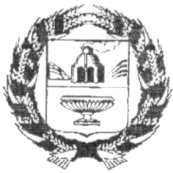 АДМИНИСТРАЦИЯ ЗАРИНСКОГО РАЙОНААЛТАЙСКОГО КРАЯП О С Т А Н О В Л Е Н И Е21.04.2020                                                                                                  №195г.ЗаринскО внесении изменений в    постановление Администрации района от 12.04.2013 №217 «Об утверждении перечня должностей муниципальной службы при назначении на которые граждане и при   замещении которых муниципальные служащие Администрации района и её органов обязаны представлять сведения о своих доходах, об имуществе и обязательствах имущественного характера, а также сведения о доходах, об имуществе и обязательствах имущественного характера своих супруги (супруга) несовершеннолетних детей».В соответствии с Федеральным законом от 25.12.2008 №2732-ФЗ «О противодействии коррупции», Федеральным законом  от 02.03.2007 №25-ФЗ «О муниципальной службе в Российской Федерации», Законом Алтайского края от 03.06.2010 №46-ЗС  «О противодействии коррупции в Алтайском крае» Администрация района                                         ПОСТАНОВЛЯЕТ:1.Внести в Перечень должностей муниципальной службы при назначении на которые граждане, и при   замещении которых муниципальные служащие Администрации района и её органов обязаны представлять сведения о своих доходах, об имуществе и обязательствах имущественного характера, а также сведения о доходах, об имуществе и обязательствах имущественного характера своих супруги (супруга) несовершеннолетних детей, утверждённый  постановлением Администрации района от 12.04.2013 №217, следующие изменения и дополнения:          1) пункт  2 изложить в следующей редакции:«2. Сведения представляются в порядке, сроки и по форме, которые установлены для представления сведений о доходах, об имуществе и обязательствах имущественного характера государственными гражданскими служащими Алтайского края согласно Указу Губернатора Алтайского края от 16.01.2015 №1 «Об утверждении Положения о представлении гражданином, претендующим на замещение должности государственной гражданской службы Алтайского края, и государственным гражданским служащим Алтайского края сведений о доходах, об имуществе и обязательствах имущественного характера»;             2) в разделе 1 «В Администрации района»:пункт 2 изложить в следующей редакции: «2.Первый заместитель главы Администрации района, заместители главы Администрации района»;-пункты 1,6 исключить;3) дополнить пунктами 8-12- следующего содержания:«8. Начальник отдела по делам гражданкой обороны, чрезвычайным ситуациям и мобилизационной работе»;  «9.Начальник отдела учёта и главный специалист отдела учёта»: «10. Заведующий организационным отделом» «11.Начальник отдела муниципальных закупок» «12.Председатель, заместитель председателя комитета и начальник отдела в составе комитета Администрации района, не являющегося юридическим лицом»   2.Обнародовать настоящее постановление на сайте Администрации района.                              3.Настоящее постановление вступает в силу со дня его обнародования на сайте Администрации района.        4.Контроль за исполнением настоящего постановления возложить на секретаря Администрации района Полякову С.Е.Временно исполняющий полномочия Главы района   В.К.тимирязев